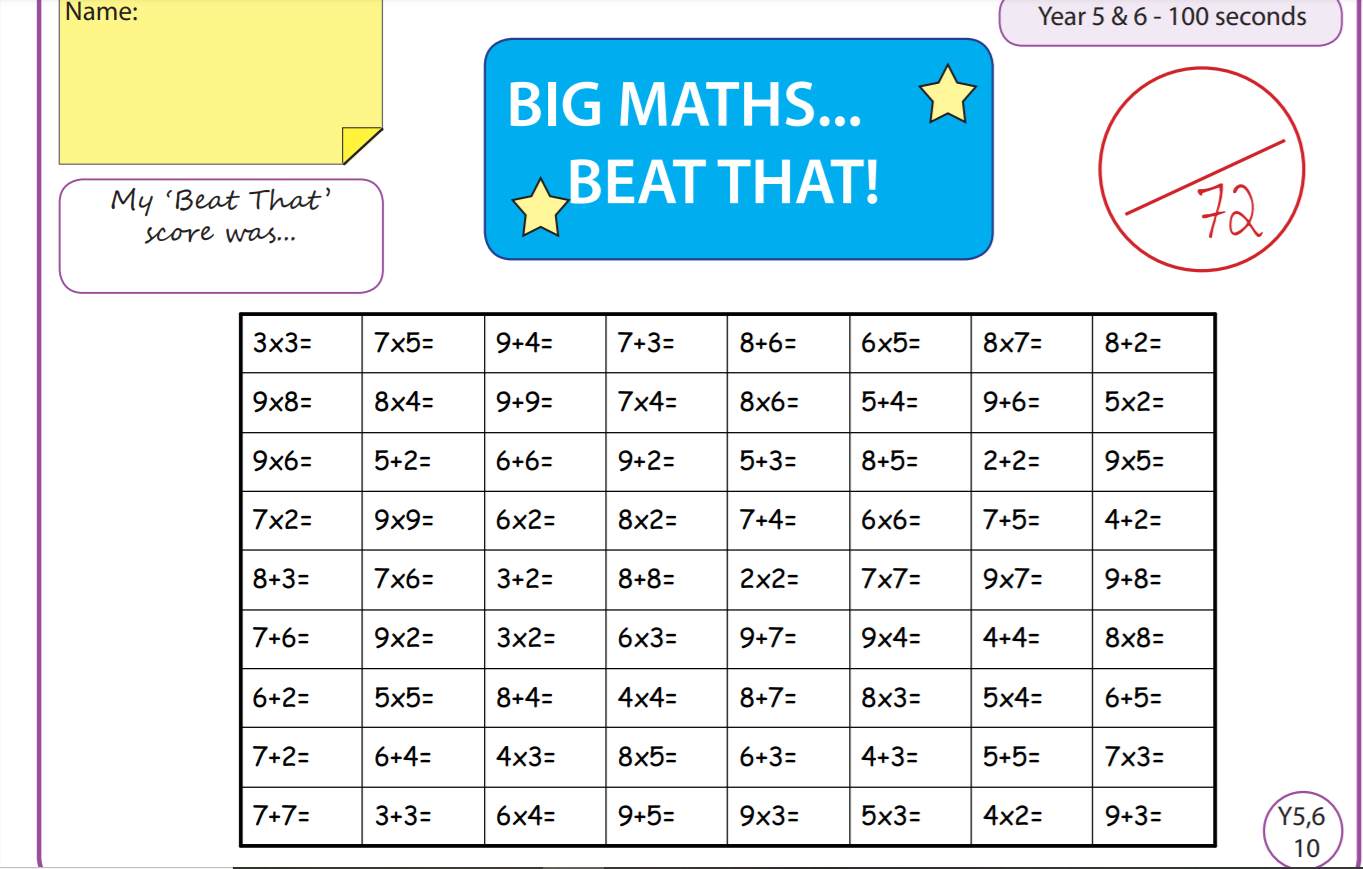 TuesdayWednesdayThursdayFriday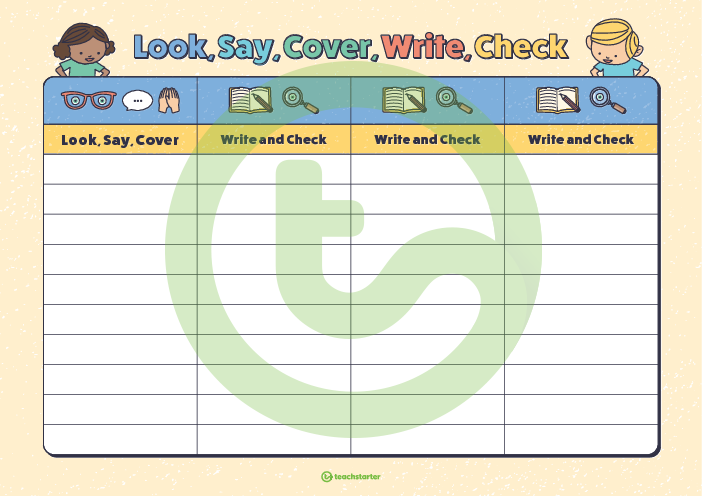 Time and SubjectLearning ObjectiveTask/Link/Resources8.45-9.00ReadingL.O: To practise and consolidate existing reading skills.Read your individual reading book, either in your head or out loud. 9.00-9.15Morning MathsLO: To consolidate recall of number facts. Complete today’s Beat That. You will find today’s Beat That below today’s timetable. Just scroll down! Remember, it is the same one every day for a week so try and beat your score each time! 9.15-9.45SpellingLO: To practice Unit Five RWI Spelling words. Speed write this week’s words- time yourself a minute for each! Check them and correct any mistakes. Write them in different colours or fancy writing, make yourself a poster of each of the words! Circle the consonants and vowels. Week 10 - reasonably responsibly sensibly suitably terribly tolerably understandably visibly9.45-10.00Active breakL.O: To boost my concentration through movement.https://www.youtube.com/watch?v=Y9LLfv7yauMJoin in with the Go Noodle clip above to get you moving! 10.00-11.00EnglishLO: To understand the features of a persuasive letter. Have a go at today’s lesson by clicking on the link below:https://classroom.thenational.academy/lessons/to-understand-the-features-of-a-persuasive-letter-74tk4d11.00- 11.15 Break11.00- 11.15 Break11.00- 11.15 Break11.15-12.15MathsLO: To add and subtract fractions fluently. Have a go at today’s lesson by clicking on the link below:https://classroom.thenational.academy/lessons/add-and-subtract-fractions-fluency-75j3jc12.15-1.00Dinner12.15-1.00Dinner12.15-1.00Dinner1.00-1.15StorytimeLO: To listen to a story for pleasure. Continue listening to The Adventures of Alice in Wonderland, remember where you got up to for next time:https://stories.audible.com/pdp/B015D78L0U?ref=adbl_ent_anon_ds_pdp_pc_cntr-3-21.15-2.30PE LO:  To develop strength and learn a dance sequence.Have a go at today’s lesson by clicking on the links below:https://www.youtube.com/watch?v=_o4enAQlAn0https://www.youtube.com/watch?v=nGs-r4G-XmITime and SubjectLearning ObjectiveTask/Link/Resources8.45-9.00ReadingL.O: To practise and consolidate existing reading skills.Read your individual reading book, either in your head or out loud. 9.00-9.15Morning MathsLO: To consolidate recall of number facts.Complete today’s Beat That. You will find today’s Beat That below today’s timetable. Just scroll down! Remember, it is the same one every day for a week so try and beat your score each time!9.15-9.45SpellingLO: To practice Unit Five RWI Spelling words. Speed write this week’s words- time yourself a minute for each! Check them and correct any mistakes. Write them in different colours or fancy writing, make yourself a poster of each of the words! Circle the consonants and vowels. Week 10 - reasonably responsibly sensibly suitably terribly tolerably understandably visibly9.45-10.00Active breakL.O: To boost my concentration through movement.https://www.youtube.com/watch?v=OPLWyZMRNn0Join in with the Go Noodle clip above to get you moving! 10.00-11.00EnglishLO: To further investigate suffixes ant and ent. Have a go at today’s lesson by clicking on the link below:https://classroom.thenational.academy/lessons/to-further-investigate-suffixes-ant-and-ent-c5jk4e11.00- 11.15 Break11.00- 11.15 Break11.00- 11.15 Break11.15-12.15MathsLO: To multiply a fraction by a whole number. Have a go at today’s lesson by clicking on the link below:https://classroom.thenational.academy/lessons/multiply-a-fraction-by-a-whole-number-cgup2t12.15-1.00Dinner12.15-1.00Dinner12.15-1.00Dinner1.00-1.15StorytimeLO: To listen to a story for pleasure. Continue listening to The Adventures of Alice in Wonderland, remember where you got up to for next time:https://stories.audible.com/pdp/B015D78L0U?ref=adbl_ent_anon_ds_pdp_pc_cntr-3-21.15-2.30TopicGeographyLO: To learn how we produce energy.Have a go at today’s lesson by clicking on the link below:https://classroom.thenational.academy/lessons/how-do-we-produce-energy-part-1-c9hp2c2.30-3.00RHELO: To reduce the risk of fire in the home by identifying risks and rectifying them. Have a go at today’s lesson by clicking on the link below:https://classroom.thenational.academy/lessons/fireproof-64t3erTime and SubjectLearning ObjectiveTask/Link/Resources8.45-9.00ReadingL.O: To practise and consolidate existing reading skills.Read your individual reading book, either in your head or out loud. 9.00-9.15Morning MathsLO: To consolidate recall of number facts. Complete today’s Beat That. You will find today’s Beat That below today’s timetable. Just scroll down! Remember, it is the same one every day for a week so try and beat your score each time! 9.15-9.45SpellingLO: To practice Unit Five RWI Spelling words. Speed write this week’s words- time yourself a minute for each! Check them and correct any mistakes. Write them in different colours or fancy writing, make yourself a poster of each of the words! Circle the consonants and vowels. Week 10 - reasonably responsibly sensibly suitably terribly tolerably understandably visibly9.45-10.00Active breakL.O: To boost my concentration through movement.https://www.youtube.com/watch?v=7pUAdYWud10Join in with the Go Noodle clip above to get you moving! 10.00-11.00EnglishLO: To explore pronouns. Have a go at today’s lesson by clicking on the link below:https://classroom.thenational.academy/lessons/to-explore-pronouns-75h38c11.00- 11.15 Break11.00- 11.15 Break11.00- 11.15 Break11.15-12.15MathsLO: To multiply a mixed number fraction. Have a go at today’s lesson by clicking on the link below:https://classroom.thenational.academy/lessons/multiply-a-mixed-number-fraction-6njk6t12.15-1.00Dinner12.15-1.00Dinner12.15-1.00Dinner1.00-1.15StorytimeLO: To listen to a story for pleasure. Continue listening to The Adventures of Alice in Wonderland, remember where you got up to for next time:https://stories.audible.com/pdp/B015D78L0U?ref=adbl_ent_anon_ds_pdp_pc_cntr-3-21.15-2.30TopicGeographyLO: To learn how we produce energy part 2.Have a go at today’s lesson by clicking on the link below:https://classroom.thenational.academy/lessons/how-do-we-produce-energypart-2-ccv3gd2.30-3.00MusicLO: To understand the role of percussion in programmatic music. Have a go at today’s lesson by clicking on the link below:https://classroom.thenational.academy/lessons/to-understand-the-rcole-of-percussion-in-programmatic-music-c8r3acTime and SubjectLearning ObjectiveTask/Link/Resources8.45-9.00ReadingL.O: To practise and consolidate existing reading skills.Read your individual reading book, either in your head or out loud. 9.00-9.15Morning MathsLO: To consolidate recall of number facts. Complete today’s Beat That. You will find today’s Beat That below today’s timetable. Just scroll down! Remember, it is the same one every day for a week so try and beat your score each time! 9.15-9.45SpellingLO: To practice Unit Five RWI Spelling words. Speed write this week’s words- time yourself a minute for each! Check them and correct any mistakes. Write them in different colours or fancy writing, make yourself a poster of each of the words! Circle the consonants and vowels. Week 10 - reasonably responsibly sensibly suitably terribly tolerably understandably visibly9.45-10.00Active breakL.O: To boost my concentration through movement.https://www.youtube.com/watch?v=Hl5dRW4E9hcJoin in with the Go Noodle clip above to get you moving! 10.00-11.00EnglishLO: To generate points to use in our persuasive letter. Have a go at today’s lesson by clicking on the link below:https://classroom.thenational.academy/lessons/to-generate-points-to-use-in-our-persuasive-letter-6muk2d11.00- 11.15 Break11.00- 11.15 Break11.00- 11.15 Break11.15-12.15MathsLO: To find fractions of quantity.  Have a go at today’s lesson by clicking on the link below:https://classroom.thenational.academy/lessons/fractions-of-quantities-1-6wuk6r12.15-1.00Dinner12.15-1.00Dinner12.15-1.00Dinner1.00-1.15StorytimeLO: To listen to a story for pleasure. Continue listening to The Adventures of Alice in Wonderland, remember where you got up to for next time:https://stories.audible.com/pdp/B015D78L0U?ref=adbl_ent_anon_ds_pdp_pc_cntr-3-21.15-2.30TopicGeographyLO: To learn about Curitiba. Have a go at today’s lesson by clicking on the link below:https://classroom.thenational.academy/lessons/what-is-special-about-curitiba-crtkjr2.30-3.00FrenchLO: To develop vocabulary. Follow the link:https://www.bbc.co.uk/teach/class-clips-video/french-ks2-painting-together/z72gd6fTime and SubjectLearning ObjectiveTask/Link/Resources8.45-9.00ReadingL.O: To practise and consolidate existing reading skills.Read your individual reading book, either in your head or out loud. 9.00-9.15Morning MathsLO: To consolidate recall of number facts.Complete today’s Beat That. You will find today’s Beat That below today’s timetable. Just scroll down! Remember, it is the same one every day for a week so try and beat your score each time! 9.15-9.45SpellingLO: To practice Unit Five RWI Spelling words.Speed write this week’s words- time yourself a minute for each! Check them and correct any mistakes. Write them in different colours or fancy writing, make yourself a poster of each of the words! Circle the consonants and vowels. Week 10 - reasonably responsibly sensibly suitably terribly tolerably understandably visiblyTest yourself using the Look, Cover, Say, Write and Check grid below!9.45-10.00Active breakL.O: To boost my concentration through movement.https://www.youtube.com/watch?v=aEIpC4e2aBYJoin in with the Go Noodle clip above to get you moving! 10.00-11.00EnglishLO: To develop a rich understanding of words associated with feeling surprised. Have a go at today’s lesson by clicking on the link below:https://classroom.thenational.academy/lessons/to-develop-a-rich-understanding-of-words-associated-with-feeling-surprised-65jp2t11.00- 11.15 Break11.00- 11.15 Break11.00- 11.15 Break11.15-12.15MathsLO:  To find fractions of quantities such as measures and in other contexts. Have a go at today’s lesson by clicking on the link below:https://classroom.thenational.academy/lessons/fractions-of-quantities-part-2-cmt36t12.15-1.00Dinner12.15-1.00Dinner12.15-1.00Dinner1.00-1.15StorytimeLO: To listen to a story for pleasure. Continue listening to The Adventures of Alice in Wonderland, remember where you got up to for next time:https://stories.audible.com/pdp/B015D78L0U?ref=adbl_ent_anon_ds_pdp_pc_cntr-3-21.15-3:00Golden Time Art  LO: To draw a self-portrait.Enjoy today’s session by clicking on the link below:https://www.youtube.com/watch?v=wfosxuah1uk